NOM Prénom			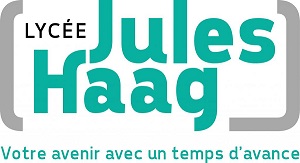 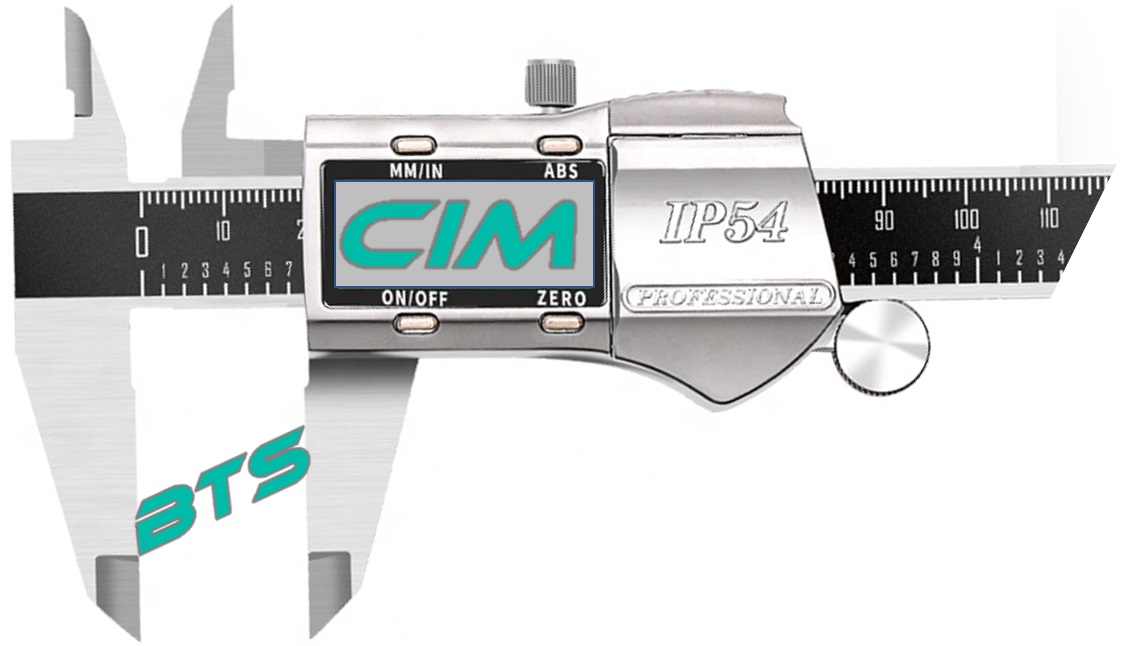 Fiche étude ENTREPRISECommunication techniqueSensibilisation aux coûtsDocuments de fabricationGestion des matériauxMétrologieDate et Visa tuteur Lycée et maitre d’apprentissage